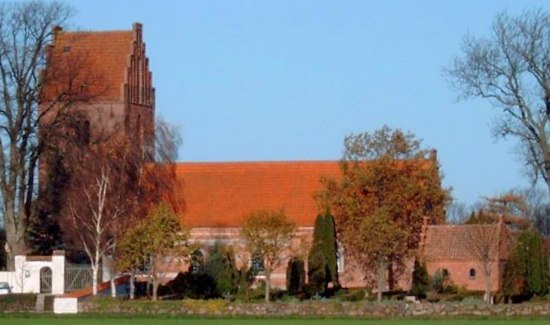 Glim MenighedsrådMenighedsrådsmøde onsdag 26. maj 2021, kl. 19.00Deltagere: Tom Ernst Sørensen, Hans Christian Jensen, Susanne Bøgelund Nielsen, Peter Kjær Strandlyst, Hanne/BC Revision, Kirsten Jensen, Henrik Hansen samt Ane StallknechtAfbud: Karen Vinther RingsmoseDagsorden:Velkomst og Gensidig præsentationAne bød velkommen til første reelle møde i Glim Menighedsråd. Efterfølgende kort præsentation af hver enkelt mødedeltager.Ønsker og forventninger til arbejdetAftalt ved udsendelse af mails, man tilkendegiver via mail hvis man ikke er enig i det fremsendte.Aftalt mødes en gang i kvartalet, Ane sender oplæg ud til mødedatoer.Godkendelse af referat fra sidste mødeReferat fra Menighedsrådsmøde 10. november 2020 blev godkendt/underskrevet.Godkendelse af dagsordenDagsorden godkendt.Meddelelser fra formandenAne orienterede om formandsmøde d. 18. maj 2021 i Provstiet. Referat samt plancher vedlagt til orientering.Årsregnskab 2020	v/ Hanne og TomOrientering og gennemgang af udvalgte poster for Årsregnskab 2020 af Hanne/BC Revision. Menighedsrådet bekræftede godkendelsen af årsregnskabet med bundtekst: Glim Sogns Menighedsråd, CVR-nr. 33590415, Regnskab 2019, Afleveret d. 26-04-2021 Kvartalsrapport pr. 31.03.2021, udleveret til menighedsrådet, gennemgået, taget til efterretning, godkendt og underskrevet.Drøftelse af ønsker til budget 2022.Budget 2022 blev gennemgået. Tom bemærkede, husk der er bevilget kr. 75.000 til Kirke-uret, samt kr. 32.000 til graverbygningen og kirkegårdsbænke.Graver havde fremsat 2 anlægsønsker: Ny kistevogn – der kan hæve/sænke kisten, da den eksisterende ikke kan dette.Løvsuger – der kan kobles til eksisterende STAMA. Der er pt. Ingen løvsuger på kirkegården.Menighedsrådet godkendte budget 2022 med bundtekst:Glim Sogns Menighedsråd, CVR.nr. 33590415, Budget 2022, bidrag budget afleveret d. 26-05-201, 20.44.Hjemmeside – Hjemmesiden er lukket og info fra Glim sogn er overgået til Sogn.dkAftalt punktet udsættes til næste menighedsrådsmøde.Henvendelse fra provstiet. Det er godkendt men, der er et ønske om at tiltrædelsen er føres til referat.På Budgetsamrådet i august var der enighed om, at der etableres en fælles pulje til dækning af indbetaling af den ekstraordinære ferieforpligtelse, der udløses som konsekvens af ændringerne i ferieloven. Vi bad om, at hvert enkelt menighedsråd tiltræder vedtægten inden 31. december 2020 og tilsender os en kopi af referat fra det menighedsrådsmøde, hvor vedtægten er tiltrådt.Glim Menighedsråd tiltræder vedtægten om etablering af fælles pulje til dækning af indbetaling af den ekstraordinære ferieforpligtelse. Punkt fra Kirsten. Kirkegårdsvedtægt.Kirsten oplyste, at nuværende Kirkegårdsvedtægt er fra 2014, der blev i 2019 arbejdet på ændringer.Aftalt, udvalg med Kirsten og Susanne nedsat, skal fremkomme med forslag til ny Kirkegårdsvedtægt til næste menighedsrådsmøde. Nyt fra aktivitetsudvalget v/ Henrik og SusanneSusanne oplyste, Aktivitetsudvalget havde holdt møde inden Menighedsrådsmødet. Der er aftalt arrangementer i Glim Kirke, med opstart tirsdag 10. august 2021, kl. 19.00, herefter arrangementer hver 1. tirsdag i måneden året ud. Peter arbejder på muligheder med udvalgte kunstnere, mere herom senere.Der er ligeledes lagt op til arrangementer i 2022. Aktivitetsudvalget ser frem til et aktivt efterår 2021 og spændende aktiviteter i 2022.Aftalt og bevilget indkøb af 25 stk. Højskolesangbogen (5 stk. med stor skrift og 20 med normal skrift størrelse) samt Melodibogen (nodebog), Ane bestiller via netbutik, gucca.dk.Nyt fra præsten.Punktet udsat til næste møde.Samarbejde med Rorup.Aktiviteter og KirkenytAne oplyste, hun havde været til et indledende møde med Agnete (formand Rorup) og Karen, med snak om fremtidige Aktiviteter og Kirkenyt.Aftalt møde 16. juni 2021, hvor Ane samt nogle medlemmer fra Glim Menighedsråd deltager i et møde med Rorup Menighedsråd, hvilke forventninger m.m. er der til fremtiden omkring Aktiviteter og Kirkenyt.EventueltTom efterspurgte bygningseftersyn. Sidste Kirkesyn, er fra sommeren 2019, næste Kirkesyn bliver sommeren/eftersommeren 2022.  Aftalt et bygningseftersyn til september/oktober 2021, ansvarlig Tom og Kirsten.Aftalt Ane’s mand, Per, sættes ind som backing for Tom på kirkeværgeopgaven.Aftalt regninger sendes til Susanne/Tom, godkender og sender til Hanne/BC Revision.Kirsten efterlyste adgang til DAB’en, var ordnet af Hanne.Sidst men ikke mindst, Ane takkede for et godt møde.For referatet:Susanne Bøgelund NielsenVedlagt bilag: Referat og Plancher til pkt. 4. 